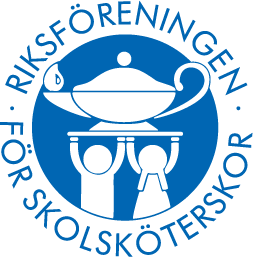 RIKSFÖRENINGEN FÖR SKOLSKÖTERSKOR Swedish Association of School Nurses Ansökan om stipendium - Hälsofrämjande arbete och forskning
Riksföreningen för skolsköterskor vill stödja utvecklingen för skolsköterskans kompetens inom elevhälsans medicinska insats och välkomnar stipendieansökningar. Ansökan kan sändas in när som helst under året men skall vara ordförande tillhanda senast 31/7 respektive 31/12 för att kunna behandlas vid styrelsemöte i augusti respektive januari. Sökande skall vara medlem i Riksföreningen sedan minst två år. Stipendiet avser      Forskning och/eller utveckling      Kompetensutveckling och fortbildning      Studiebesök och nätverksskapande samarbete      Deltagande på internationella konferenser SökandeNamn 	     Adress	     Telefon	     Mailadress 	     Arbetsplats/organisation      Sammanfattande projektbeskrivning Projektets eventuella namn      Beskrivning vad stipendiet ska användas till (syfte)	     Tidplan, med projektets startdatum och beräknat slutdatum      Kostnad och finansiering Andra bidrag som har sökts eller ska sökas      Eventuell arbetsgivares finansiering 	          Annan eventuell finansiering 	          Beräknad totalkostnad 		          Specificering av totalkostnaden såsom löner, resor, material      Ansökan ska vara Riksföreningen tillhanda senast 31/12. Mejla din ansökan sekreterare@skolskoterskor.se 